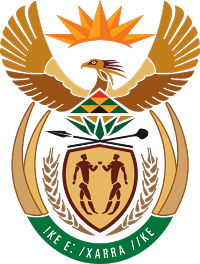 MINISTRY FOR COOPERATIVE GOVERNANCE AND TRADITIONAL AFFAIRSREPUBLIC OF SOUTH AFRICANATIONAL ASSEMBLYQUESTION FOR WRITTEN REPLYQUESTION NUMBER 355/2019355.	Mr M Bagraim (DA) to ask the Minister of Cooperative Governance and Traditional Affairs: What (a) number of official international trips is (i) she and (ii) her deputies planning to undertake in the 2019-22 medium term expenditure framework, (b) will the (i) destination, (ii) date, (iii) purpose and (iv) number of persons who will travel with the delegation be and (c) is the detailed breakdown of the expected cost of (i) flights, (ii) accommodation and (iii) any other expenses in each case?			NW1327E								REPLY:The information requested by the Honourable Member is not readily available in the Department. The information will be submitted to the Honourable Member as soon as it is availableThank you